Prot. n.   del Restituzioni dati - anno: 2022 - Istituto: PVIC83100RScuola Primaria - Classi secondePunteggi GeneraliTavola 1A ItalianoTavola 1B MatematicaAndamento negli ultimi anni scolasticiTavola 7A ItalianoTavola 7B MatematicaGrafici prova di ItalianoRisultato complessivo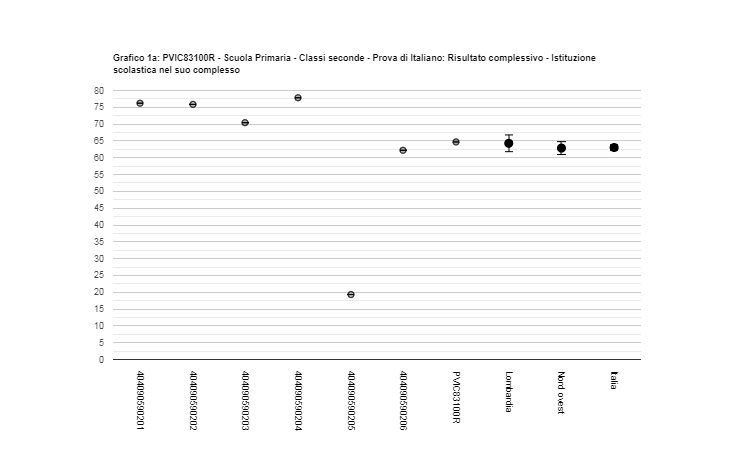 Questo grafico mostra le differenze dei punteggi medi dell'intera scuola e delle sue classi rispetto ai punteggi medi della regione, dell'area geografica e dell'Italia intera.Grafici prova di MatematicaRisultato complessivo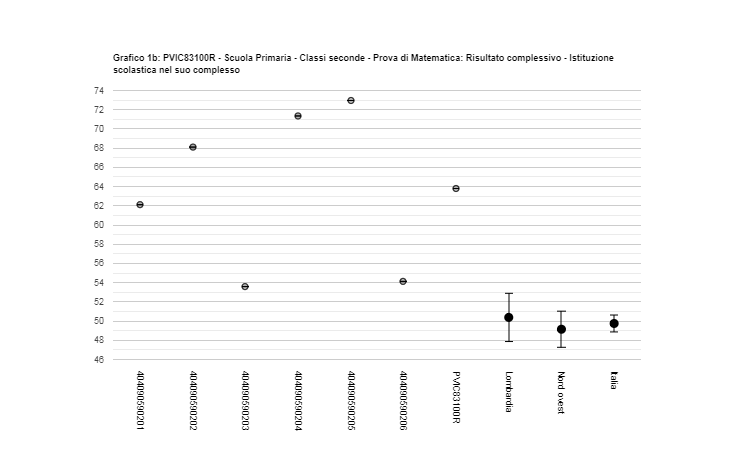 Questo grafico mostra le differenze dei punteggi medi dell'intera scuola e delle sue classi rispetto ai punteggi medi della regione, dell'area geografica e dell'Italia intera.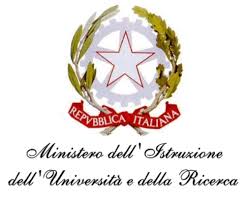 ISTITUTO COMPRENSIVO STATALE DI VIALE LIBERTA’Scuole dell’ Infanzia  “S. Maria delle Vigne” -  “C. Corsico”Scuole Primarie   “E. De Amicis”  -  “ A. Botto”Scuola Secondaria di Primo Grado “G. Robecchi”Viale Libertà, 32 – 27029 Vigevano (PV)  Tel. 0381/42464 -  Fax  0381/42474e-mail pvic83100r@Istruzione.It -  Pec: pvic83100r@pec.istruzione.ItSito internet: www.icvigevanovialeliberta.itCodice Fiscale  94034000185 – Codice Meccanografico: PVIC83100R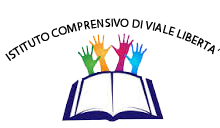 Istituto nel suo complessoIstituto nel suo complessoIstituto nel suo complessoIstituto nel suo complessoIstituto nel suo complessoIstituto nel suo complessoIstituto nel suo complessoIstituto nel suo complessoIstituto nel suo complessoClassi/IstitutoMedia del punteggio
percentuale
al netto del cheating1aPercentuale di
partecipazione alla
prova di Italiano1bEsiti degli studenti
al netto del cheating
nella stessa scala del
rapporto nazionale 1dPunteggio
Lombardia
(64,3) 5Punteggio
Nord ovest
(62,9) 5Punteggio
Italia
(63,0) 5Punteggio percentuale
osservato 6Cheating in
percentuale 740409059020176,291,7230,9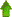 80,04,740409059020275,984,0224,275,90,040409059020370,473,9212,470,60,240409059020477,889,5233,480,43,240409059020519,389,5118,1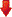 83,576,940409059020662,288,2192,7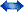 62,20,0PVIC83100R64,785,8204,375,913,5Istituto nel suo complessoIstituto nel suo complessoIstituto nel suo complessoIstituto nel suo complessoIstituto nel suo complessoIstituto nel suo complessoIstituto nel suo complessoIstituto nel suo complessoIstituto nel suo complessoClassi/IstitutoMedia del punteggio
percentuale
al netto del cheating1aPercentuale di
partecipazione alla
prova di Matematica1bEsiti degli studenti
al netto del cheating
nella stessa scala del
rapporto nazionale 1dPunteggio
Lombardia
(50,4) 5Punteggio
Nord ovest
(49,2) 5Punteggio
Italia
(49,8) 5Punteggio percentuale
osservato 6Cheating in
percentuale 740409059020162,191,7213,462,20,240409059020268,184,0228,969,11,440409059020353,678,3198,253,60,140409059020471,489,5235,473,53,040409059020573,078,9239,675,43,240409059020654,182,4201,455,52,5PVIC83100R63,884,3219,564,91,6Istituzione scolastica nel suo complessoIstituzione scolastica nel suo complessoIstituzione scolastica nel suo complessoIstituzione scolastica nel suo complessoIstituzione scolastica nel suo complessoIstituzione scolastica nel suo complessoIstituzione scolastica nel suo complessoIstituzione scolastica nel suo complessoIstituzione scolastica nel suo complessoIstituzione scolastica nel suo complessoIstituzione scolastica nel suo complessoAnno scolasticoClassi/IstitutoMedia del punteggio
percentuale
al netto del cheating1aEsiti degli studenti
al netto del cheating
nella stessa scala del
rapporto nazionale 1dPunteggio
Lombardia 5Punteggio
Nord ovest 5Punteggio
Italia 5Punteggio percentuale
osservato 6Cheating in
percentuale 72013-14PVIC83100R67,2212,168,11,12014-15PVIC83100R64,7211,767,54,02015-16PVIC83100R58,8211,861,63,92016-17PVIC83100R45,4204,147,12,92017-18PVIC83100R62,2215,777,517,0Dal 2018-19 il punteggio espresso su scala a 200 per ogni materia è direttamente confrontabile con quello delle rilevazioni successiveDal 2018-19 il punteggio espresso su scala a 200 per ogni materia è direttamente confrontabile con quello delle rilevazioni successiveDal 2018-19 il punteggio espresso su scala a 200 per ogni materia è direttamente confrontabile con quello delle rilevazioni successiveDal 2018-19 il punteggio espresso su scala a 200 per ogni materia è direttamente confrontabile con quello delle rilevazioni successiveDal 2018-19 il punteggio espresso su scala a 200 per ogni materia è direttamente confrontabile con quello delle rilevazioni successiveDal 2018-19 il punteggio espresso su scala a 200 per ogni materia è direttamente confrontabile con quello delle rilevazioni successiveDal 2018-19 il punteggio espresso su scala a 200 per ogni materia è direttamente confrontabile con quello delle rilevazioni successiveDal 2018-19 il punteggio espresso su scala a 200 per ogni materia è direttamente confrontabile con quello delle rilevazioni successiveDal 2018-19 il punteggio espresso su scala a 200 per ogni materia è direttamente confrontabile con quello delle rilevazioni successiveDal 2018-19 il punteggio espresso su scala a 200 per ogni materia è direttamente confrontabile con quello delle rilevazioni successiveDal 2018-19 il punteggio espresso su scala a 200 per ogni materia è direttamente confrontabile con quello delle rilevazioni successive2018-19PVIC83100R56,3210,676,324,02020-21PVIC83100R59,3214,859,40,12021-22PVIC83100R64,7204,375,913,5Istituzione scolastica nel suo complessoIstituzione scolastica nel suo complessoIstituzione scolastica nel suo complessoIstituzione scolastica nel suo complessoIstituzione scolastica nel suo complessoIstituzione scolastica nel suo complessoIstituzione scolastica nel suo complessoIstituzione scolastica nel suo complessoIstituzione scolastica nel suo complessoIstituzione scolastica nel suo complessoIstituzione scolastica nel suo complessoAnno scolasticoClassi/IstitutoMedia del punteggio
percentuale
al netto del cheating1aEsiti degli studenti
al netto del cheating
nella stessa scala del
rapporto nazionale 1dPunteggio
Lombardia 5Punteggio
Nord ovest 5Punteggio
Italia 5Punteggio percentuale
osservato 6Cheating in
percentuale 72013-14PVIC83100R57,7203,060,23,12014-15PVIC83100R63,8213,969,78,02015-16PVIC83100R55,9206,856,71,32016-17PVIC83100R57,1207,758,51,82017-18PVIC83100R65,4232,372,68,6Dal 2018-19 il punteggio espresso su scala a 200 per ogni materia è direttamente confrontabile con quello delle rilevazioni successiveDal 2018-19 il punteggio espresso su scala a 200 per ogni materia è direttamente confrontabile con quello delle rilevazioni successiveDal 2018-19 il punteggio espresso su scala a 200 per ogni materia è direttamente confrontabile con quello delle rilevazioni successiveDal 2018-19 il punteggio espresso su scala a 200 per ogni materia è direttamente confrontabile con quello delle rilevazioni successiveDal 2018-19 il punteggio espresso su scala a 200 per ogni materia è direttamente confrontabile con quello delle rilevazioni successiveDal 2018-19 il punteggio espresso su scala a 200 per ogni materia è direttamente confrontabile con quello delle rilevazioni successiveDal 2018-19 il punteggio espresso su scala a 200 per ogni materia è direttamente confrontabile con quello delle rilevazioni successiveDal 2018-19 il punteggio espresso su scala a 200 per ogni materia è direttamente confrontabile con quello delle rilevazioni successiveDal 2018-19 il punteggio espresso su scala a 200 per ogni materia è direttamente confrontabile con quello delle rilevazioni successiveDal 2018-19 il punteggio espresso su scala a 200 per ogni materia è direttamente confrontabile con quello delle rilevazioni successiveDal 2018-19 il punteggio espresso su scala a 200 per ogni materia è direttamente confrontabile con quello delle rilevazioni successive2018-19PVIC83100R68,5223,278,812,42020-21PVIC83100R53,7211,358,65,92021-22PVIC83100R63,8219,564,91,6